Zagadki związane z wiosną                                                                                       Drodzy rodzice. Przeczytajcie dzieciom zagadki. Niech powiedzą rozwiązanie i wskażą odpowiedni obrazek. 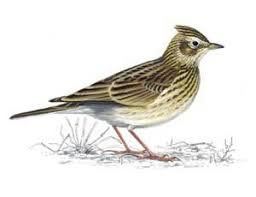 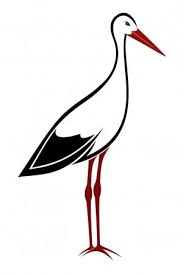 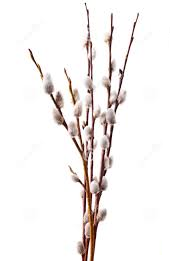 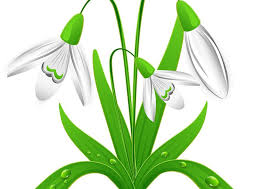 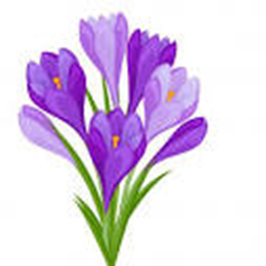 Szary ptaszek gdzieś w oddali	                            Śpi na gałązce jak na kanapiewyśpiewuje z taką siłą	                              kosmatych kotków rój szarobiały,i tak głośno wiosnę chwali,                                 za miękkim uszkiem wiosna je drapieże się wiośnie robi miło.                                     i gdyby mogły, toby mruczały.Kiedy już w gnieździe złoży bagaże,                  Gdy zieloną napnie szyjękiedy, klekocząc wita się z nami,	                 śnieg spod spodu główką bodzie,gdy się na łące znowu pokaże,	                 a gdy wreszcie się przebije,wszyscy się cieszą – poza żabkami.	                     wiosna kwitnie nam w ogrodzie.Ludzie zachwyceni łapali się za głowę,gdy zobaczyli w śniegu kwiaty fioletowe.